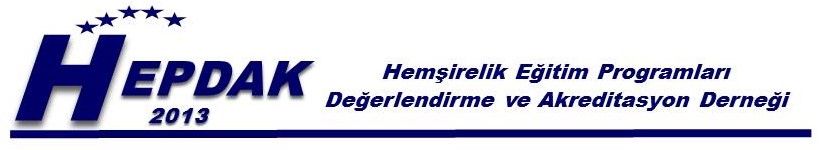 HEPDAK UZAKTAN EĞİTİM STANDARTLARIHEPDAK UZAKTAN EĞİTİM STANDARTLARIÜlkemizde ve Dünyada COVID-19 ile mücadelede yapılması gereken zorunlu değişikliklerden birisi de eğitim süreçleri olmuştur. Yükseköğrenim kurumları eğitimlerini uzaktan eğitim ile sürdürmeye başlamışlardır. Ülkemizde de hemşirelik lisans programlarının tümü 2019-2020 bahar döneminde eğitimlerini uzaktan eğitim ile yürütmektedir.Pandemi konusunda yapılan tahminler göz önüne alınarak, 2020-2021 döneminde de eğitimlerin kısmen ya da tamamen uzaktan yapılabilme olasılığı nedeniyle HEPDAK uzaktan eğitimin akreditasyonu konusunda standartlarını tanımlamıştır. 2019-2020 bahar dönemi ve sonraki dönemlerde uzaktan eğitime devam edildiği sürece yapılacak değerlendirmelerde bu standartların karşılanması beklenmektedir. HEPDAK, hemşirelik lisans programlarına yönelik uzaktan eğitim ile ilgili standartlarını aşağıdaki şekilde tanımlamıştır. Eğitimini, uzaktan eğitim ile sürdüren hemşirelik programları HEPDAK Akreditasyon sürecine başvurduklarında, bu beklentilerin karşılandığını gösteren kanıtları ÖDR’lerinde sunmak zorundadır.   Aşağıda, HEPDAK Standartları doğrultusunda hazırlanan uzaktan eğitim standartları ve istenen kanıtlar yer almaktadır (Programlar, aşağıda verilen kanıt örneklerinin yanı sıra varsa kendi kanıtlarını da ÖDR’ye eklemelidir). 1. PROGRAM ÇIKTILARI1.1. Uzaktan eğitimde, öğretim ortam ve materyalleri, öğrencilerin program çıktıları ve ders öğrenme çıktılarına ulaşmasını sağlayacak kapsamda olmalıdır.     Kanıt:  -Uzaktan eğitimde yararlanılan öğretim ortamları ve materyallerini gösteren belgeler (ders sırasındaki görüntüler, öğrenci ile sistemin üzerinden yazışmalar, sisteme yüklenen sunumlar ve kaynaklar, ders hazırlığı için her hafta öğrencilere verilen ödevler, vs.)  -Uzaktan eğitimde kullanılan öğretim ortam ve materyallerinin, öğrencilerin program çıktıları ve ders öğrenme çıktılarına ulaşmasını sağladığını gösteren kanıtlar  -Uzaktan eğitimle ulaşılamayan program çıktıları ve ders öğrenme çıktılarının karşılanması için alınan önlemler, yapılan düzenlemeler ve program çıktılarına ulaşılma durumunu gösteren kanıtlar  2. EĞİTİM PROGRAMI 2.1. Programın uzaktan eğitimle yürütülen derslerine ilişkin eğitim politikası olmalıdır.Kanıt:  -Programın uzaktan eğitim politikasını tanımlayan ve uygulandığını gösteren belgeler (Senato kararları, Fakülte Kararları,  uzaktan eğitim yönergesi, vs.)2.2. Uzaktan eğitimde kullanılan öğretim yöntem ve teknikleri öğrencinin derse aktif katılımını desteklemeli ve aktif öğrenen olmasını sağlamalıdır. Kanıt: -Her ders için öğrenme ortam ve materyallerinin öğrenen-öğretici etkileşimi, öğrenen-materyal etkileşimi, öğrenen-öğrenen etkileşimi, öğrenen-kurum etkileşimin sağlandığını gösteren kanıtlar  -Her ders için aktif ve etkileşimli öğretim yöntem ve tekniklerinin uygulandığını gösteren kanıtları-Her ders için öğrencinin ders öncesinden başlayarak ders sürecinde de aktif olduğunu gösteren etkinlikler2.3. Uzaktan eğitimle yürütülen derslerin öğrenci iş yükünü güvence altına aldığını gösteren ek önlemler açık olarak kanıtlanmalıdır.Kanıt:  -Öğrenci iş yükünün nasıl belirlendiğine yönelik kanıtlar (İş yükü hesaplamada verilen ödevler, akademik kurul kararları,  modül kurulu, ders kurulu, öğrenci ve akademisyen geri bildirimleri, vs.)  -Uzaktan eğitimde senkron ve asenkron olarak yürütülen derslerin (her bir dönem bazında veya bütün programa yayılması ile eş zamanlı verilip verilmeme) yüzdesi2.4. Uzaktan eğitimde öğrencilerin eğitim sürecinde derslere katılım oranı izlenmelidir.Kanıt: -Öğrencilerin her derse katılım oranını gösteren kanıtlar (senkron derslere katılım oranı,  asenkron derslerde ders dokümanlarının indirilme yüzdesi, öğrencinin ders sistemine giriş yüzdesi, vb.) 2.5. Gerçek ortamlarda yapılamayan hastane/alan uygulamaları için nasıl bir plan yapıldığı ayrıntılı bir şekilde açıklanmalıdır.  Kanıt: -Uzaktan eğitim ile yürütülemeyen uygulamalı derslerin telafisine yönelik öğretim planı, kurul kararları 2.6. Uzaktan eğitimde öğrenme ve değerlendirme yöntemleri ve dersler hakkında açık, erişilebilir ve güncel bilgilerin tümüne elektronik ortamda ulaşılmalıdır. Kanıt: -Öğrenme ve değerlendirme yöntemleri ve dersler hakkında açık, erişilebilir ve güncel bilginin sağlandığı elektronik ortam 2.7. Öğrencilerin uzaktan eğitim kapsamındaki tüm ders ve diğer etkinliklerdeki başarıları, şeffaf, adil ve tutarlı yöntemlerle ölçülmeli ve değerlendirilmelidir. Kanıt: -Öğrencilerin başarılarının hangi yöntemlerle ölçüldüğünü ve değerlendirildiğini gösteren belgeler (sınav yönergesi, vs). -Programın elektronik ve/veya basılı olarak duyurulmuş ölçme ve değerlendirme politikaları -Öğrenci başarısını ölçme ve değerlendirmede kullanılan tanımlı süreçler-Öğrencinin öğrenme çıktılarına ulaşılıp ulaşmadığını değerlendirmek üzere kullanılan ölçme ve değerlendirme yöntemleri-Yapılan çevrimiçi sınavların sınav güvenliğine yönelik kanıtlar-Ödev, proje ve araştırma raporlarının değerlendirilmesinde intihal tespiti için kullanılan program/lar, programın belirlediği intihal benzerlik oranı -Çevrimiçi sınav başlamadan önce sınavın işleyişi, sınavın süresi, puanlama ilkeleri, öğrenci sorumlulukları, sınav itirazları ve etik kurallar konusunda öğrencilere açık ve net bilgilendirmelerin verildiğini gösteren belgeler 2.8. Uzaktan eğitimde kullanılan ölçme ve değerlendirmelerin geçerlik ve güvenirliğini güvence altına alan mekanizmalar ve kuruma özgü uygulamalar gösterilmelidir. Kanıt: -Uzaktan eğitimle verilen derslere ait ölçme ve değerlendirme sistemi (Yönergesi, esas usulleri, bilgi sistemi, kurumun özgünlük kontrolü süreçleri, online sınavlar,  vb.) belgeleri-Uzaktan eğitimde kullanılan ölçme ve değerlendirme yöntemlerinin geçerlik ve güvenirliğini kanıtlayan mekanizmalar ve kuruma özgü uygulamalar 3. ÖĞRETİM ELEMANLARI3.1. Öğretim elemanlarının, uzaktan eğitim öğrenme bileşenlerine (yönetim, iletişim, öğrenme, teknoloji, değerlendirme, öğrenci merkezli öğrenme-öğretme yaklaşımına, vs.) ilişkin süreçler ile ilgili eğitimlerinin sağlandığı ve destek hizmetlerinin sunulduğu gösterilmelidir.  Kanıt: -Öğretim elemanlarının uzaktan eğitim öğrenme bileşenlerine yönelik aldığı eğitimlere (eğitimi alan öğretim elemanı adı, eğitim süresi-tarihi, eğitimi veren/ler, vs.)  ve destek hizmetlerinin sunulmasına yönelik tablo ve belgeler (program, katılım belgesi, vb.) -Öğretim elemanlarının uzaktan eğitimde öğrencinin aktif olmasını sağlayacak öğrenci merkezli öğrenme-öğretme yaklaşımı konusunda aldıkları eğitimlere (eğitimi alan öğretim elemanı adı, eğitimin süresi- tarihi, eğitimi veren/ler, vs.) yönelik eğitim programı-Öğretim elemanlarının öğrenci merkezli öğretim konusunda sertifika ve belgeleri-Öğrenci merkezli öğrenme-öğretme yaklaşımına ilişkin uygulama örnekleri (her ders için) -Eğiticilerin eğitimi program içeriğinde öğrenci merkezli öğrenme-öğretme yaklaşımına ilişkin uygulamalar 4. EĞİTİM YÖNETİMİ4.1.Öğrencilere, bilgiye ulaşmak ve çalışma becerilerini geliştirmek için kuruma ait sanal kütüphane olanağı sağlanmalıdır.Kanıt: -Öğrencilere sunulan sanal kütüphane olanağı ve kaynaklara ulaşım için web sitesi adresi -Sanal kütüphane olanaklarının, programla ilgisini gösteren kanıtlar 4.2. Öğrencilere, uzaktan eğitimle ilgili hakları, rol ve sorumlulukları hakkında ayrıntılı bilgi sunan kılavuzlar hazırlanmış, duyurulmuş ve kurumun Web sitesinde yayımlanmış olmalıdır.Kanıt: -Öğrencilere uzaktan eğitimle ilgili hakları, rol ve sorumlulukları hakkında ayrıntılı bilgi sunan kılavuzların kurumun web sitesinde ve ilgili yerlerde duyurusu4.3. Öğretim elemanı ve öğrencilerin kişisel verileri koruma altına alınmış olmalıdır.Kanıt: Öğretim elemanı ve öğrencilerin kişisel bilgilerinin (ders notları, görüntü, ses, vs.) paylaşılabilmesi için alınan izinler, öğrenciler ile yapılan anlaşmalar, sistemin güvenirliğini gösteren belgeler, vs. 5. FİZİKSEL ALT YAPI (UZAKTAN EĞİTİM İÇİN TEKNOLOJİ ALT YAPISI)5.1. Uzaktan eğitim süreçlerinde öğrenci bilişim altyapıları ve erişim durumlarının iyileştirilmesine ilişkin tanımlı süreç ve mekanizmalar bulunmalıdır. Kanıt: -Uzaktan eğitim için bilişim altyapıları ve erişim durumlarının iyileştirilmesine yönelik düzenlemelere ilişkin belgeler -Dijital ortamlara erişimi olmayan öğrencilerin oranı, sağlanan destekler ve üretilen çözümlerin kanıtları, telafi programları 5.2. Uzaktan eğitimde bilgi iletmek ve sağlamak için kullanılan tüm sistemler güvenli ve güvenilir olmalıdır. Sistem arızası ve/veya çökmesi durumunda verileri kurtarmak için gerekli önlemler alınmalı, acil eylem planları bulunmalı ve uygulanmalıdır.Kanıt: -Bilgi iletmek ve sağlamak için kullanılan tüm sistemlerin güvenliği için alınan önlemlerin ve acil eylem planlarının belgeleri -Sistem arızası ve/veya çökmesi durumunda verileri kurtarmak için gerekli önlemleri ve acil eylem planlarını gösteren belgeler 5.3. Öğrencilere uzaktan eğitim ile ilgili teknik, idari, eğitsel konularda destek hizmetleri sunulmalı ve öğrencilerden bu konuda geribildirimler alınmalıdır. Kanıt: -Öğrencilere verilen teknik destek ve/veya e-destek hizmetlerinin; idari destek ve/veya e-destek hizmetlerinin; eğitsel destek ve/veya e-destek hizmetlerinin sayısal ve niteliksel verileri-Öğrenci ve öğretim elemanlarının yaşadıkları güçlükler ve iyileştirilme oranları6. SÜREKLİ İYİLEŞTİRME6.1. Öğrencilerin ve öğretim elemanlarının uzaktan eğitim ile ilgili görüşlerinin, şikayetlerinin değerlendirildiği  bir sistem olmalıdır. Kanıt:-Öğrenci ve öğretim elemanlarının şikayetlerinin değerlendirilmesine yönelik ilgili politikalar, değerlendirme süreçleri6.2. Uzaktan eğitim ile ilgili alınan geribildirimlerin dikkate alınarak iyileştirme mekanizmalarında kullanıldığı gösterilmelidir.Kanıt:-Geribildirimlerin iyileştirme mekanizmalarında kullanıldığına ilişkin kanıtlar -Kurumun uzaktan eğitimle ilgili yönlendirmeye ve desteğe ihtiyaç duyduğu durumlar ve karşılanmasına yönelik (nitel ve nicel) kanıtlar-Öğrenci ve öğretim elemanlarının yaşadıkları güçlükler ve iyileştirilme oranları